О мерах по обеспечению пожарной безопасности в осенне-зимний пожароопасный период 2019-2020 годов        В соответствии с Федеральным законом от 21.12.1994 № 69-ФЗ «О пожарной безопасности» (с изменениями и дополнениями), с целью обеспечения первичных мер пожарной безопасности для защиты людей и сохранности материальных ценностей организаций, независимо от их организационно-правовых форм и форм собственности, а также защиты жилого сектора Богатыревского  сельского поселения Цивильского района от пожаров в осенне-зимний период 2019-2020 г.г. администрация   Богатыревского  сельского поселения  Цивильского района Чувашской Республики       ПОСТАНОВЛЯЕТ:       1. Обеспечить в целях пожаротушения условия для забора в любое время года воды из источников наружного водоснабжения, расположенных в сельских населенных пунктах и на прилегающих к ним территориях.       2.Заключить договора с подрядными организациями по содержанию дорог между населенными пунктами, уличных дорог, дорог к противопожарным водоемам.       3. Провести собрания граждан во всех населенных пунктах, где рассмотреть вопросы обеспечения пожарной безопасности жилого сектора и населенных пунктов.       4.Совместно с сотрудниками органов государственного пожарного надзора и ведомственной пожарной охраны организовать приемку помещений, в которых будут проводиться новогодние мероприятия с установкой новогодних елок, на предмет их соответствия противопожарным требованиям.      5. При проведении новогодних мероприятий на объектах с массовым пребыванием людей установить дежурство специалистов администрации и членов добровольных пожарных дружин. Практически отработать с ними, дежурным персоналом объектов порядок действий на случай пожара, правила пользования первичными средствами пожаротушения.       6.Руководителям учреждений культуры  подготовить здания  по безопасной эксплуатации в зимний период.      7. Рекомендовать МБОУ « Богатыревская  СОШ» :- организовать обучение детей в школе и дошкольном учреждении мерам пожарной безопасности по специальной программе, согласованной с Цивильским ОГПН и ПЧ № 40;- содержать в рабочем состоянии имеющиеся системы автоматической пожарной сигнализации (АПС).      9.Опубликовать настоящее постановление в периодическом печатном издании               « Вестник Богатыревского сельского поселения».10. Контроль за выполнением данного постановления оставляю за собой.Глава администрации Богатыревского сельского поселения	 Цивильского района	                 	    А.В. ЛаврентьевАдминистрация Богатыревского сельского поселения направляет для проведения правовой, антикоррупционной экспертизы проект нормативного правового акта – постановления администрации Богатыревского сельского поселения «Об утверждении размера должностного оклада военно-учетного работника Богатыревского сельского поселения».Глава администрации Богатыревскогосельского поселения                                                                   А.В.ЛаврентьевЧӐВАШ  РЕСПУБЛИКИÇĚРПӲ РАЙОНӖ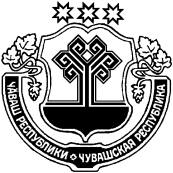 ЧУВАШСКАЯ РЕСПУБЛИКА ЦИВИЛЬСКИЙ РАЙОН ПАТĂРЬЕЛ ЯЛ ПОСЕЛЕНИЙĚН АДМИНИСТРАЦИЙĚ ЙЫШĂНУ2019ç. чӳк уйăхĕн 11-мĕшĕ.№ 67Патӑрьел ялěАДМИНИСТРАЦИЯ БОГАТЫРЕВСКОГО СЕЛЬСКОГО ПОСЕЛЕНИЯ ПОСТАНОВЛЕНИЕ«11» ноября 2019 г.№67  село БогатыревоЧĂВАШ РЕСПУБЛИКИÇĔРПУ РАЙОНĚПАТĂРЪЕЛ ЯЛ ПОСЕЛЕНИЙĚН АДМИНИСТРАЦИЙĚ ЧУВАШСКАЯ РЕСПУБЛИКА ЦИВИЛЬСКИЙ РАЙОН АДМИНИСТРАЦИЯБОГАТЫРЕВСКОГО СЕЛЬСКОГО ПОСЕЛЕНИЯ 429922, Чувашская Республика, Цивильский  район, с. Богатырево, ул.Восточная, д. 3,тел.8(83545) 63-4-48,Е-mail: sao-bogat@zivil.cap.ru«_24_» октября 2019 г. №_265И.о.прокурора Цивильского районастаршему советнику юстиции А.М.Бабаеву